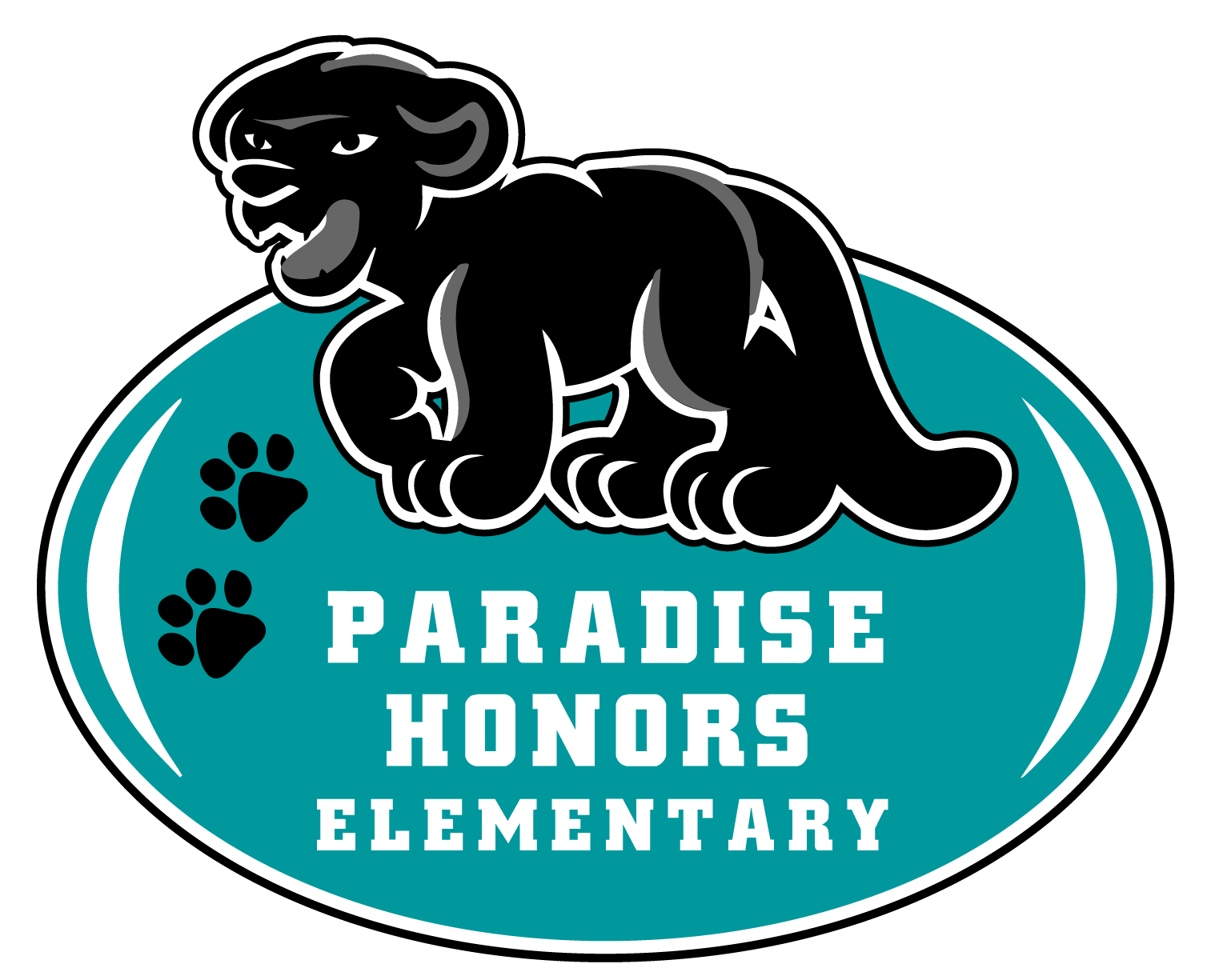 Testing in SessionDo Not Disturb